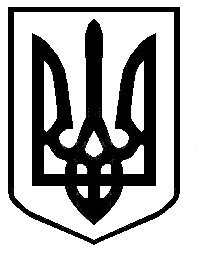 ХАРКІВСЬКИЙ  РЕСПУБЛІКАНСЬКИЙ  ЛІЦЕЙ-ІНТЕРНАТСПОРТИВНОГО  ПРОФІЛЮНАКАЗПро створення постійно діючої комісії щодо нагляду за експлуатацією будівель та інженерних мереж. З метою забезпечення надійності й безпечної експлуатації будівель, споруд та інженерних мереж в Харківському республіканському ліцеї-інтернаті спортивного профілю, запобігання аваріям на них , відповідно до Постанови КМУ від 05.05.1997 № 409 «Про забезпечення надійності й безпечної експлуатації будівель, споруд та інженерних мереж»НАКАЗУЮ:Створити постійно діючу комісію по нагляду за безпечною експлуатацією будівель, споруд та інженерних мереж в Харківському республіканському ліцеї-інтернаті спортивного профілю у складі:Голова комісії :Микола ГАЛАШКО, в.о.директора.Члени комісії:Олександр ШВАЙКО, інженер з охорони праці.Сергій СТЕПАНЕНКО, завідувач господарства.Віктор РЕШЕТНЯК, робітник з комплексного обслуговування будівель.Володимир МІНАЕВ, прибиральник службових приміщень.Комісії:1) Проводити загальні технічні огляди будівель, споруд, інженерних мереж.Термін: 2 рази на рік ( весною та восени)22) Оформляти результати всіх оглядів актами, в яких зазначити виявлені дефекти, а також приписи із зазначенням заходів та термінів виконання та надавати мені на затвердження.Контроль за виконанням наказу залишаю за собою.В.о.директор                                                                                 Микола ГАЛАШКО___________                 Харків                       №_____